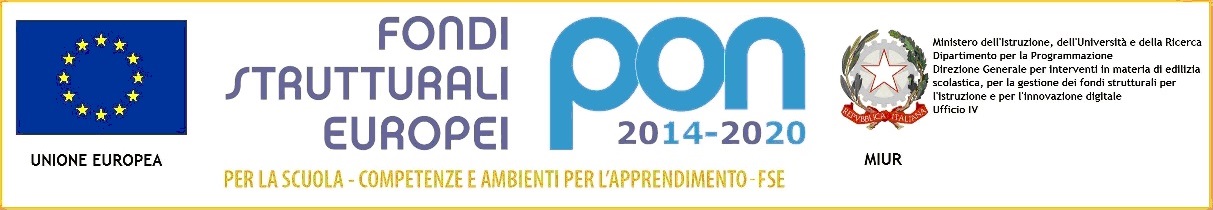 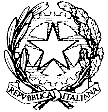 MINISTERO DELL’ISTRUZIONE DELL’UNIVERSITÀ E DELLA RICERCAISTITUTO COMPRENSIVO N. 4Via Divisione Acqui, 160 - 41122  MODENA   059/373339  -   059/373374e-Mail: moic85100d@istruzione.it       PEC  moic85100d@pec.istruzione.it Sito WEB  www.ic4modena.gov.it Codice Fiscale  94185970368Comunicazione n.88Prot.1182/A28cA  tutto il personale Docente  e DirigenteI.C. 4 Oggetto: sciopero generale docenti per l’intera giornata  Si comunica che l’organizzazione sindacale SISA aderisce allo sciopero generale per l’intera giornata di   LUNEDI’ 1 MARZO 2021Tutto il personale è tenuto a firmare per presa visione.La dichiarazione di adesione allo sciopero è comunque volontaria.Si prega di firmare entro le ore 10.00 di giovedì  25 febbraio 2021.                                                                                          Il Dirigente Scolastico Prof. Pasquale Negro                                       														Firma autografa sostituita a mezzo stampa                                                                ai sensi dell’art. 3, comma 2 del Decreto Legislativo n. 39/1993.